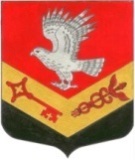 МУНИЦИПАЛЬНОЕ ОБРАЗОВАНИЕ«ЗАНЕВСКОЕ ГОРОДСКОЕ ПОСЕЛЕНИЕ»ВСЕВОЛОЖСКОГО МУНИЦИПАЛЬНОГО РАЙОНАЛЕНИНГРАДСКОЙ ОБЛАСТИСОВЕТ ДЕПУТАТОВ ТРЕТЬЕГО СОЗЫВАРЕШЕНИЕ 25.04.2017 года                                                                                        № 25 г.п. Янино-1О награждении Почетной грамотой главы МО «Заневское городское поселение»В соответствии с решением совета депутатов от 23.08.2016 года № 42 «Об утверждении Положения о Почетной грамоте главы  МО «Заневское городское поселение» и Положения о Почетной грамоте администрации МО «Заневское городское поселение» с изменениями от 24.11.2016 года № 60, совет депутатов  принялРЕШЕНИЕ:1.Наградить Почетной грамотой главы муниципального образования МО «Заневское городское поселение»  за долголетний  добросовестный труд в поддержании боеготовности вооружения и военной техники воинских частей и подразделений Вооруженных Сил Российской Федерации,  а также в связи с 55-летием Светличного Сергея Васильевича и поощрить денежной премией.2.Решение вступает в силу после его подписания.3.Контроль над исполнением решения возложить на постоянную комиссию по экономической политике, бюджету, налогу, инвестициям, правопорядку, законности.  Глава муниципального образования				В.Е. Кондратьев  